ว.01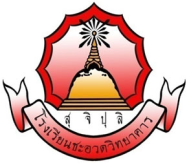 แบบขออนุญาตให้ผลการเรียน “ร”โรงเรียนชะอวดวิทยาคารวันที่.......เดือน...............................พ.ศ. ......เรื่อง	ขออนุญาตให้ผลการเรียน “ร”เรียน	ผู้อำนวยการโรงเรียนชะอวดวิทยาคาร		ข้าพเจ้า ......................................................ปฏิบัติหน้าที่การสอนในภาคเรียนที่.........ปีการศึกษา ......รหัสวิชา ............ชื่อรายวิชา...........................................................................ชั้นมัธยมศึกษาปีที่ .......................ขออนุญาตให้ผลการเรียน “ร” กรณีไม่ส่งงานหรือสอบไม่ผ่านตามตัวชี้วัด  ดังรายละเอียดต่อไปนี้	จึงเรียนมาเพื่อทราบและพิจารณาสั่งการต่อไปลงชื่อ................................................ครูผู้สอน(                                  )ว.02แบบขออนุญาตให้ผลการเรียน “ร”โรงเรียนชะอวดวิทยาคารวันที่  .......เดือน...............................พ.ศ. ......เรื่อง	ขออนุญาตให้ผลการเรียน “ร”เรียน	ผู้อำนวยการโรงเรียนชะอวดวิทยาคาร		ข้าพเจ้า ................................................ปฏิบัติหน้าที่การสอนในภาคเรียนที่.........ปีการศึกษา .............รหัสวิชา ............ชื่อรายวิชา.........................................................................ชั้นมัธยมศึกษาปีที่ .........................ขออนุญาตให้ผลการเรียน “ร” กรณีขาดสอบกลางภาค / ปลายภาค ดังรายละเอียดต่อไปนี้	จึงเรียนมาเพื่อทราบและพิจารณาสั่งการต่อไปลงชื่อ................................................ครูผู้สอน(                                  )แบบสรุปนักเรียนที่มีผลการเรียนไม่ผ่านข้าพเจ้า ……………………………..สอนรหัสวิชา  …………..ชื่อรายวิชา …………………….ชั้น ………..ขอสรุปนักเรียนที่มีผลการเรียนไม่ผ่านประจำภาคเรียนที่ ……ปีการศึกษา………….ดังนี้ลงชื่อ................................................ครูผู้สอน      (…………………..………………….. )ลงชื่อ.....................................ลงชื่อหัวหน้ากลุ่มสาระการเรียนรู้................................แบบสรุปนักเรียนที่มีผลการเรียนไม่ผ่านข้าพเจ้า ……………….    สอนรหัสวิชา  …………   ชื่อรายวิชา ……………………………..ชั้น  …….  ขอสรุปนักเรียนที่มีผลการเรียนไม่ผ่านประจำภาคเรียนที่ ……..  ปีการศึกษา  …………. ดังนี้ลงชื่อ................................................ครูผู้สอน     (……………………………………… )ลงชื่อ...............................................หัวหน้ากลุ่มสาระการเรียนรู้………………………………….ที่ชื่อ-สกุลชั้น/ห้องตัวชี้วัด/ผลการเรียนรู้สาเหตุสาเหตุคะแนนเต็มที่ชื่อ-สกุลชั้น/ห้องตัวชี้วัด/ผลการเรียนรู้สอบไม่ผ่านไม่ส่งงานคะแนนเต็มความเห็นหัวหน้ากลุ่มสาระตรวจสอบแล้วถูกต้องลงชื่อ...........................................หัวหน้ากลุ่มสาระฯ      (                                 )เสนอรองผู้อำนวยการกลุ่มบริหารงานวิชาการทราบ   เห็นควรเสนอผู้บริหารพิจารณาลงชื่อ............................................รองผู้อำนวยการ      (                                )ความเห็นงานวัดผลประเมินผลตรวจสอบแล้วถูกต้องลงชื่อ.............................หัวหน้างานวัดผลประเมินผล    (นางอัจฉรา  ไชยทอง)เสนอผู้อำนวยการโรงเรียน ทราบ         ทราบดำเนินการตามระเบียบ อนุญาต       ไม่อนุญาตลงชื่อ............................................ผู้อำนวยการ       (นางวิมล  หนูชุม)……………/…………………………………/………….ที่ชื่อ-สกุลชั้น/ห้องตัวชี้วัด/ผลการเรียนรู้สาเหตุสาเหตุคะแนนเต็มที่ชื่อ-สกุลชั้น/ห้องตัวชี้วัด/ผลการเรียนรู้ขาดสอบกลางภาคขาดสอบปลายภาคคะแนนเต็มความเห็นหัวหน้ากลุ่มสาระตรวจสอบแล้วถูกต้องลงชื่อ...........................................หัวหน้ากลุ่มสาระฯ      (                                 )เสนอรองผู้อำนวยการกลุ่มบริหารงานวิชาการทราบ   เห็นควรเสนอผู้บริหารพิจารณาลงชื่อ............................................รองผู้อำนวยการ      (                                )ความเห็นงานวัดผลประเมินผลตรวจสอบแล้วถูกต้องลงชื่อ.............................หัวหน้างานวัดผลประเมินผล    (นางอัจฉรา  ไชยทอง)เสนอผู้อำนวยการโรงเรียน ทราบ         ทราบดำเนินการตามระเบียบ อนุญาต       ไม่อนุญาตลงชื่อ............................................ผู้อำนวยการ            (นางวิมล  หนูชุม)……………/…………………………………/………….ที่ชื่อ – ชื่อสกุลชั้น/ห้องคะแนนผลการเรียนที่ได้ผลการเรียนที่ได้ผลการเรียนที่ได้ผลการเรียนที่ได้ผลการเรียนที่ได้ผลการเรียนที่ได้ที่ชื่อ – ชื่อสกุลชั้น/ห้องที่ได้0มสมผรรรที่ชื่อ – ชื่อสกุลชั้น/ห้องที่ได้0มสมผไม่ส่งงานขส.กลางภาคขส.ปลายภาค1234567891112131415161718192021ที่ชื่อ – ชื่อสกุลชั้น/ห้องคะแนนผลการเรียนที่ได้ผลการเรียนที่ได้ผลการเรียนที่ได้ผลการเรียนที่ได้หมายเหตุที่ชื่อ – ชื่อสกุลชั้น/ห้องที่ได้0รมสมผหมายเหตุ123456789101112131415161718192021222324